THE SUPREME COURT AND POLICY[Slide 1] Some say the Court should only settle disputes, but it is clear that it does much more than thatIt is clearly more than thisThe Question of Judicial Activism Acts that go beyond simple interpretation, to creating laws (The Problem on the term, JUDICIAL ACTIVISM: There are two parallel understandings of judicial activism; one refers to a derogatory way the justice thinks or acts or; the other referring to a court going beyond simply interpreting the law to creating the law or ordering some particular action.)Judicial ReviewStarted with Marbury vs. Madison JUDICIAL ACTIVISM comes on its own during the 20th century (It says that the court can direct or would force Madison to appoint Marbury)Aggressively reviewing and overturning Federal or Congressional Statutes[Slide 2] Judicial Review Overturning old supreme court casesPlessy vs. Ferguson and Brown vs. Board of Education Political IssuesBush versus GoreRemedies The Court ordering some action to right a governmental wrongActually forcing people to do things in order to fix a problem Court requiring other government agencies to do something [Slide 3] BUSH versus GOREBackgroundThe 2000 presidential election was really closeReally Really close I’m not kidding. Here’s how the Popular Vote broke down: BUSH: 50,456,002 votes GORE: 50,999,897 votes Two things become apparentNotice Gore actually won more popular votes (3rd time in history)For comparison, in 2012OBAMA: 65,899,660 votes ROMNEY: 60,932,152 votes 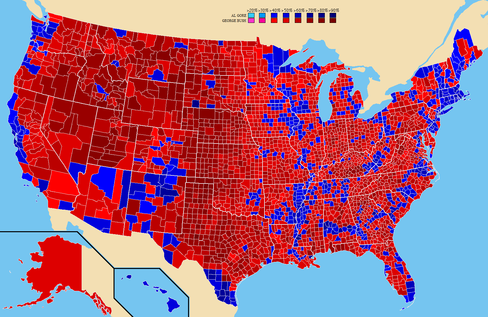 [Slide 4] Picture: How each individual country voted in the 2000 elections (Bush vs. Gore)*The darker the red, the higher percentage of Republican votes (rural areas)*The darker the blue, the higher percentage of Democratic votes (major cities, metropolitan cities) [Slide 5]BUSH VERSUS GOREEssentially the election was going to come down to Florida In 2000, Florida had 25 electoral votes, and getting Florida would push either candidate above the necessary 270 (If the candidate does not get Florida, the candidate loses) Florida was even closer!Bush was determined to have won Florida, but only by 1,784 votes A vote this close was required to have a recount, since it is much smaller than the margin of error This is where things start to get a bit crazy. Florida automatically recounts ballots by machineAl Gore requests that certain key counties recount ballots by hand (He is allowed to do this under Florida State Law)After some confusion, 7 days later Florida declares that Bush won Florida and thus the presidency. Then everyone sues everybody else. Al Gore’s supporters (supposedly without Gore’s knowledge) sues the State of Florida and Bush supporters Bush supporters countersue [Slide 6]BUSH VERSUS GOREThis went first to the Florida Supreme Court (It takes the case up immediately) Then quickly to the US Supreme Court The Florida Supreme Court ordered a manual recount Recount all the votes in a few countries by hand (The FL Supreme Court chooses the counties instead of Al Gore) Look at rejected ballots again (Ballots were punch card ballots) The US Supreme Court stopped this and took up the case themselves. Fundamental Questions: Was the recount constitutional? If not, how do we pick a president? DecisionsThe Florida recount violated the 14th amendment (Standard of Equal Protection of the Law) Can’t treat some votes as if they are more special than others The only thing the Supreme Court has is the original decision by Florida, which we have to go by. Bush wins the election. They also made a per curiam decision It only applies for this one case. Does not become precedent. [Slide 7]SUPREME COURT and INTERPRETATIONThe Debate over InterpretationHow should you look at the Constitution? (The Constitution is quite vague)Original Intent/Strict Constitutionalism Guide interpretation by what the intent of the founders were and what the text says (Strictly, literally)Opponents/Judicial Activism We should reconcile the fundamental principles of the Constitution with the changing conditions of America (The principles are more important and should be used in guiding the decision, not the wording) How should we proceed? [Slide 8]THE SUPREME COURT and OUTSIDERS Social movements Most get things done In the Supreme Court Test Case – a case designed to test the constitutionality of a law (Organic cases on the other hand, is another type of case that originates in original or real disputes)Friends of the Courts (People outside the courts can influence the court in providing opinions)Help courts keep track of public opinionPublic OpinionCourts are still swayed by public opinion even though they are designed to be insulated from it 